[naam vereniging] sponsoren? Een commerciële kans!Sponsoren van een sportvereniging was vaak een kwestie van gunnen. Nu niet meer![naam vereniging] heeft ruim 		 leden een zeer interessant profiel en een zeer druk bezochte website. Per week heeft onze website ongeveer 		 bezoekers en 		 bekeken pagina’s!  Sponsor worden biedt commerciële kansen. Via onze vereniging heeft u als sponsor de gelegenheid om zich aan de leden, bezoekers en toeschouwers van [naam vereniging] te presenteren, met specifieke uitingen voor deze doelgroep. 

Een sportzaak kan via onze vereniging wekelijks een speciale aanbieding promoten (bijv. korting op schoenen), een uitzendbureau toont de actuele vacatures en een makelaar toont hier de nieuw in de verkoop genomen woningen. De kans dat u als sponsor concreet business genereert is buitengewoon groot en het is hierdoor heel interessant om sponsor te zijn.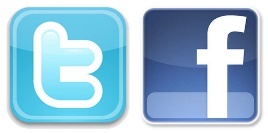 6 redenen om sponsor te worden:Vergrote naamsbekendheid bij leden vereniging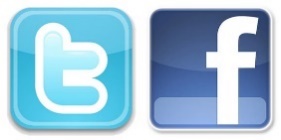 Actieve marketing, zowel doorlopende als eenmalige actiesGoedkoper dan andere lokale advertentievormenInteractie met interessante en specifieke doelgroepPositieve uitstraling op uw bedrijf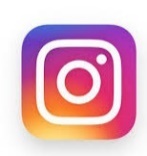 Maatschappelijk betrokken ondernemerschap: u steunt de lokale sport